Мы рады видеть Вас на наших мероприятиях!!!В Афише могут быть изменения.Уточняйте информацию о предстоящих мероприятиях в местах их проведения заранее.Афиша мероприятиймуниципальных учреждений культуры с 15 по 21 февраля 2021 года Афиша мероприятиймуниципальных учреждений культуры с 15 по 21 февраля 2021 года Афиша мероприятиймуниципальных учреждений культуры с 15 по 21 февраля 2021 года Афиша мероприятиймуниципальных учреждений культуры с 15 по 21 февраля 2021 года 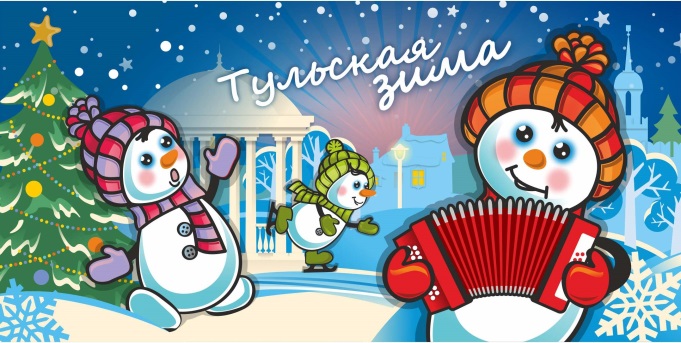 Дата и время проведенияДата и время проведенияНаименование мероприятияНаименование мероприятияМесто проведенияВозрастные ограниченияВходВходКонтактные данные, e-EmailКонтактные данные, e-EmailПонедельник- пятница 10:00–17:00Понедельник- пятница 10:00–17:00Постоянная экспозиция, посвящённая Тульской оборонительной операции 1941 года (экскурсии по экспозиции)Постоянная экспозиция, посвящённая Тульской оборонительной операции 1941 года (экскурсии по экспозиции)Филиал МБУК «ТИАМ» -«Музей обороны Тулы»г. Тула, п. Ленинский, ул. Ленина, д. 3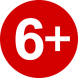 Вход свободный Экскурсионное обслуживание по предварительной договорённости:
-группа от 1 до 10 чел. – 500 руб.
-группа от 10 до 25 чел. – 1000 руб.Вход свободный Экскурсионное обслуживание по предварительной договорённости:
-группа от 1 до 10 чел. – 500 руб.
-группа от 10 до 25 чел. – 1000 руб.Тел:72-65-54Email: info@tiam-tula.ruТел:72-65-54Email: info@tiam-tula.ruсреда - воскресенье 10:00–17:00среда - воскресенье 10:00–17:00Постоянная экспозиция в родовой усадьбе выдающегося русского мыслителя, поэта, основоположника русской религиозной философии Алексея Степановича Хомякова (экскурсии по экспозиции и территории усадьбы)Постоянная экспозиция в родовой усадьбе выдающегося русского мыслителя, поэта, основоположника русской религиозной философии Алексея Степановича Хомякова (экскурсии по экспозиции и территории усадьбы)Филиал МБУК «ТИАМ» -«Усадьба А.С. Хомякова»(г. Тула, Ленинский район,п. Октябрьский, д. 1) Входные билеты:
Взрослые - 50 рублей
Школьники, студенты,пенсионеры -25 рублейВходные билеты:
Взрослые - 50 рублей
Школьники, студенты,пенсионеры -25 рублейТел:72-67-41Email: info@tiam-tula.ruТел:72-67-41Email: info@tiam-tula.ruсреда -суббота10:00–19:00воскресенье11:00–19:00среда -суббота10:00–19:00воскресенье11:00–19:00Постоянная экспозиция «Старая тульская аптека»Постоянная экспозиция «Старая тульская аптека»МБУК «Тульский историко-архитектурный музей»г. Тула, пр. Ленина, д. 27, первый этажВзрослые - 100 рублей;школьники, студенты,пенсионеры - 50 рублей.Взрослые - 100 рублей;школьники, студенты,пенсионеры - 50 рублей.Тел:31-26-61Email: info@tiam-tula.ruТел:31-26-61Email: info@tiam-tula.ruВ постоянном доступеВ постоянном доступеВиртуальная выставка«9 га. Тула в поисках центра»Виртуальная выставка«9 га. Тула в поисках центра»https://tiam-tula.ru/portfolio_page/9ga-tula-v-poiskax-centra/——Тел:70-40-58Email: info@tiam-tula.ruТел:70-40-58Email: info@tiam-tula.ruВ постоянном доступеВ постоянном доступеВиртуальная выставка к 20-летию музея «Тульский некрополь»Виртуальная выставка к 20-летию музея «Тульский некрополь»http://necro_tula.tilda.ws——Тел:70-40-58Email: info@tiam-tula.ruТел:70-40-58Email: info@tiam-tula.ruВ постоянном доступеВ постоянном доступеВиртуальная выставка «Надпись на фасаде»Виртуальная выставка «Надпись на фасаде»https://tiam-tula.ru/wp-content/uploads/2016/12/dombrovsky.pdf——Тел:70-40-58Email: info@tiam-tula.ruТел:70-40-58Email: info@tiam-tula.ruВ постоянном доступеВ постоянном доступеВиртуальный выставочный проект «История семьи в двух домахВиртуальный выставочный проект «История семьи в двух домахhttps://tiam-tula.ru/portfolio_page/istoriya-semi-v-dvux-domax/——Тел:70-40-58Email: info@tiam-tula.ruТел:70-40-58Email: info@tiam-tula.ruВ постоянном доступеВ постоянном доступеВиртуальный выставочный проект «75»Виртуальный выставочный проект «75»https://tiam-tula.ru/portfolio_page/75/——Тел:70-40-58Email: info@tiam-tula.ruТел:70-40-58Email: info@tiam-tula.ruВ постоянном доступеВ постоянном доступеВиртуальный выставочный проект «Аптека 150 лет назад»Виртуальный выставочный проект «Аптека 150 лет назад»https://tiam-tula.ru/apteka-150-let-nazad-prodolzhenie/——Тел:70-40-58Email: info@tiam-tula.ruТел:70-40-58Email: info@tiam-tula.ruВ постоянном доступеВ постоянном доступеВиртуальный выставочный проект «Тульские кремли. 500»Виртуальный выставочный проект «Тульские кремли. 500»https://tiam-tula.ru/tulskie-kremli-500/——Тел:70-40-58Email: info@tiam-tula.ruТел:70-40-58Email: info@tiam-tula.ruВ постоянном доступеВ постоянном доступеВиртуальный выставочный проект «Будни +»Виртуальный выставочный проект «Будни +»https://tiam-tula.ru/budni-web/——Тел:70-40-58Email: info@tiam-tula.ruТел:70-40-58Email: info@tiam-tula.ru22 января-28 февралясреда — суббота10:00–19:00воскресенье11:00–19:0022 января-28 февралясреда — суббота10:00–19:00воскресенье11:00–19:00Выставка «Золотая пчела 14. (Не)реально»Выставка «Золотая пчела 14. (Не)реально»МБУК «Тульский историко-архитектурный музей»г. Тула, пр. Ленина, д. 25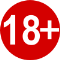 Взрослые - 100 рублей;школьники, студенты,пенсионеры - 50 рублей.Взрослые - 100 рублей;школьники, студенты,пенсионеры - 50 рублей.Тел. 70-40-58Еmail: info@tiam-tula.ruТел. 70-40-58Еmail: info@tiam-tula.ru5 февраля-14 мартасреда — суббота10:00–19:00воскресенье11:00–19:005 февраля-14 мартасреда — суббота10:00–19:00воскресенье11:00–19:00Выставка«Stepanov.jpg. Фотографии Евгения Степанова»Выставка«Stepanov.jpg. Фотографии Евгения Степанова»МБУК «Тульский историко-архитектурный музей»г. Тула, пр. Ленина, д. 27(второй этаж)Взрослые - 100 рублей;школьники, студенты,пенсионеры - 50 рублей.Взрослые - 100 рублей;школьники, студенты,пенсионеры - 50 рублей.Тел. 70-40-58Еmail: info@tiam-tula.ruТел. 70-40-58Еmail: info@tiam-tula.ru15 – 20 февраля 2021 года12.00 – 20.0015 – 20 февраля 2021 года12.00 – 20.00Выставка творческих работ«Зимняя академия творчества»в рамках проекта«Мастерская»Выставка творческих работ«Зимняя академия творчества»в рамках проекта«Мастерская»МБУК «Культурно -досуговое объединение»Филиал «Богучаровский»п. Октябрьский д. 113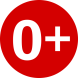 Вход свободныйВход свободныйТел:72-68-34Еmail:tula-mbuk_kdo@tularegion.orgТел:72-68-34Еmail:tula-mbuk_kdo@tularegion.org15 февраля 2021года15.0015 февраля 2021года15.00Акция«День святого Валентина»Акция«День святого Валентина»МБУК «Культурно - досуговое объединение»Филиал «Рассветский»п. Рассвет, д. 35ВходсвободныйВходсвободныйТел:72-35-81Еmail:tula-mbuk_kdo@tularegion.orgТел:72-35-81Еmail:tula-mbuk_kdo@tularegion.org15 февраля 2021 года16.3015 февраля 2021 года16.30Творческий мастер-класс.Творческий мастер-класс.МАУК «Культурно-досуговая система»«Скуратовский»пос. Южный,ул. Шахтерская, д. 49АВход свободныйВход свободныйТел:33-08-11Еmail:gkzmuk@tularegion.orgТел:33-08-11Еmail:gkzmuk@tularegion.org16-23 февраля2021 года10.00-19.0016-23 февраля2021 года10.00-19.00Выставка творчества«Подарок настоящим мужчинам»в рамках проекта«Мастерская»Выставка творчества«Подарок настоящим мужчинам»в рамках проекта«Мастерская»МБУК «Культурно-досуговое объединение»Отдел «Архангельский»с. Архангельскоеул. Промышленная, д. 2Вход свободныйВход свободныйТел:77-33-13Еmail:tula-mbuk_kdo@tularegion.orТел:77-33-13Еmail:tula-mbuk_kdo@tularegion.orс 16-23 февраля2021 года9.00-17.00с 16-23 февраля2021 года9.00-17.00Арт - пространство декоративно -прикладного творчества«Слава тебе,победитель - солдат» в рамках проекта «Мастерская»Арт - пространство декоративно -прикладного творчества«Слава тебе,победитель - солдат» в рамках проекта «Мастерская»МБУК «Культурно-досуговое объединение»филиал «Концертный зал «Орион»п. Ленинский, ул. Ленина, д. 1Вход свободныйВход свободныйТел:72-60-96Еmail:tula-mbuk_kdo@tularegion.orgТел:72-60-96Еmail:tula-mbuk_kdo@tularegion.org16 февраля 2021 года12:0016 февраля 2021 года12:00Литературный медиа-час«Очарованный Русью»(к 190-летию со дня рожденияН. С. Лескова)Литературный медиа-час«Очарованный Русью»(к 190-летию со дня рожденияН. С. Лескова)Зайцевская сельская библиотекаvk.com/id376658639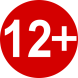 ——Тел: 72-43-38Email:tbs_zajtsevskiysbf@tularegion.orgТел: 72-43-38Email:tbs_zajtsevskiysbf@tularegion.org16 февраля 2021 года14:0016 февраля 2021 года14:00Литературный календарь«Я с народом был свой человек»(к 160-летию со дня рожденияН. С. Лескова)Литературный календарь«Я с народом был свой человек»(к 160-летию со дня рожденияН. С. Лескова)Богучаровский библиотечный пунктvk.com/id425004661——Тел: 72-67-74Email: tbs_bogucharovskijbp@tularegion.orgТел: 72-67-74Email: tbs_bogucharovskijbp@tularegion.org16 февраля 2021 года14.0016 февраля 2021 года14.00Спортивно-игровая программа «Зимние виды спорта».Спортивно-игровая программа «Зимние виды спорта».МАУК «Культурно-досуговая система»Дом культуры «Хомяково», ул. Берёзовская, д. 2Вход свободныйВход свободныйТел:43-62-71Еmail:gkzmuk@tularegion.orgТел:43-62-71Еmail:gkzmuk@tularegion.org16 февраля 2021 года15.0016 февраля 2021 года15.00День защитника ОтечестваМастер-класс по ДПТ«Солдатушки - бравые ребятушки»в рамках проекта «Мастерская»День защитника ОтечестваМастер-класс по ДПТ«Солдатушки - бравые ребятушки»в рамках проекта «Мастерская»МБУК «Культурно-досуговое объединение»отдел «Обидимский»п. Обидимона базе МБОУ «ЦО №57»Входпо пригласительнымВходпо пригласительнымТел:72-60-96Еmail:tula-mbuk_kdo@tularegion.orgТел:72-60-96Еmail:tula-mbuk_kdo@tularegion.org16 февраля 2021 года 15.0016 февраля 2021 года 15.00Познавательнаяспортивно-игровая программа«Я служу России»,посвященная Дню защитника Отечества ив рамках проекта«Расти! Играй!»Познавательнаяспортивно-игровая программа«Я служу России»,посвященная Дню защитника Отечества ив рамках проекта«Расти! Играй!»МБУК «Культурно-досуговое объединение»Филиал «Барсуковский»п. Барсуки,ул. Советская, д. 16аВход свободныйВход свободныйТел:77-32-92Еmail:tula-mbuk_kdo@tularegion.orgТел:77-32-92Еmail:tula-mbuk_kdo@tularegion.org16 февраля 2021 года 16.0016 февраля 2021 года 16.00Мастер-класспо изготовлению поделокко Дню защитника Отечества и в рамках проекта «Мастерская»Мастер-класспо изготовлению поделокко Дню защитника Отечества и в рамках проекта «Мастерская»МБУК «Культурно-досуговое объединение»отдел «Хрущевский»с. Хрущево,ул. Шкляра, д. 1аВход свободныйВход свободныйТел:77-32-92Еmail:tula-mbuk_kdo@tularegion.orgТел:77-32-92Еmail:tula-mbuk_kdo@tularegion.org16 февраля 2021года17.3016 февраля 2021года17.30Мастер-класспо изготовлению открыток «Подарок папе»в рамках проекта «Мастерская»Мастер-класспо изготовлению открыток «Подарок папе»в рамках проекта «Мастерская»МБУК «Культурно -досуговое объединение»отдел «Михалковский»п. Михалково,ул. Карбышева д. 20аВход свободныйВход свободныйТел:50-86-63Еmail:tula-mbuk_kdo@tularegion.orgТел:50-86-63Еmail:tula-mbuk_kdo@tularegion.org17 февраля 2021 года11:0017 февраля 2021 года11:00Литературное чтение«Записки детского поэта»(К 115-летию со дня рождения А. Л. Барто)Литературное чтение«Записки детского поэта»(К 115-летию со дня рождения А. Л. Барто)Модельная библиотека №14(г. Тула, ул. Металлургов, д. 2А)Вход свободныйВход свободныйТел: 40-70-00Email: tbs_bibl14@tularegion.orgТел: 40-70-00Email: tbs_bibl14@tularegion.org17 февраля 2021 года11.0017 февраля 2021 года11.00Библиошоу«Королева среди игрушек»(К 115-летию со дня рождения А. Л. Барто)Библиошоу«Королева среди игрушек»(К 115-летию со дня рождения А. Л. Барто)Рождественскаясельская библиотека(г. Тула, пос. Рождественский,ул. Федорова, д. 5а)Вход свободныйВход свободныйEmail:tbs_rozhdestvenskijsbf@tularegion.orgEmail:tbs_rozhdestvenskijsbf@tularegion.org17 февраля 2021 года11:3017 февраля 2021 года11:30Литературный утренник«Давайте любимые книжки откроем»(К 115-летию со дня рождения А. Л. Барто)Литературный утренник«Давайте любимые книжки откроем»(К 115-летию со дня рождения А. Л. Барто)Городская библиотека № 18(г. Тула, Скуратовский м-н, 1)Вход свободныйВход свободныйТел: 31-33-46Email:tbs_bibl18@tularegion.orgТел: 31-33-46Email:tbs_bibl18@tularegion.org17 февраля 2021 года12.0017 февраля 2021 года12.00День капустыИгровая программа«В гостях у Витаминки»в рамках проекта«Расти! Играй!День капустыИгровая программа«В гостях у Витаминки»в рамках проекта«Расти! Играй!МБУК «Культурно-досуговое объединение»филиал «Концертный зал «Орион»п. Ленинский, ул. Ленина, д. 1Вход свободныйВход свободныйТел:72-60-96Еmail:tula-mbuk_kdo@tularegion.orgТел:72-60-96Еmail:tula-mbuk_kdo@tularegion.org17 февраля 2021 года12.0017 февраля 2021 года12.00Творческий мастер-класс «Открытка своими руками» от руководителя творческой мастерской «Тёплые ладошки»Акимовой А. А.Творческий мастер-класс «Открытка своими руками» от руководителя творческой мастерской «Тёплые ладошки»Акимовой А. А.https://vk.com/kosogoretshttps://ok.ru/kosogoretshttps://www.youtube.com/channel/UC6exI6loA8adhKW98G8M1-g/videos——Тел:23-72-88,23-69-60Еmail:kosogorec@tularegion.orgТел:23-72-88,23-69-60Еmail:kosogorec@tularegion.org17 февраля 2021 года13:3017 февраля 2021 года13:30Минуты радостного чтения«Сердце отдала детям»(К 115-летию со дня рождения А. Л. Барто)Минуты радостного чтения«Сердце отдала детям»(К 115-летию со дня рождения А. Л. Барто)Городская библиотека № 22(г. Тула, ул. Бондаренко, д. 11)Вход свободныйВход свободныйТел: 48-56-76
Email:tbs_bibl22@tularegion.orgТел: 48-56-76
Email:tbs_bibl22@tularegion.org17 февраля2021 года16.0017 февраля2021 года16.00Онлайн фотоквест«От солдата до маршала»Онлайн фотоквест«От солдата до маршала»МБУК «Культурно - досуговое объединение»филиал «Плехановский»https://instagram.com/kdc_plehanovo——Тел:75-22-29Еmail:tula-mbuk_kdo@tularegion.orgТел:75-22-29Еmail:tula-mbuk_kdo@tularegion.org17 февраля 2021 года 17.0017 февраля 2021 года 17.00Мастер-класспо изготовлениюпраздничных открыток«С любовью защитнику Отечества!»,посвященная Дню защитника Отечества ив рамках проекта «Мастерская»Мастер-класспо изготовлениюпраздничных открыток«С любовью защитнику Отечества!»,посвященная Дню защитника Отечества ив рамках проекта «Мастерская»МБУК «Культурно-досуговое объединение»Филиал «Барсуковский»п. Барсуки,ул. Советская, д. 16аВход свободныйВход свободныйТел:77-32-92Еmail:tula-mbuk_kdo@tularegion.orgТел:77-32-92Еmail:tula-mbuk_kdo@tularegion.org17 февраля 2021 года 17.3017 февраля 2021 года 17.30Мастер-классдля родителей и детей«Чудо декупаж»в рамках проекта «Мастерская»Мастер-классдля родителей и детей«Чудо декупаж»в рамках проекта «Мастерская»МБУК «Культурно -досуговое объединение»филиал «Прилепский»п. Прилепы,ул. Будённого, д. 9Вход свободныйВход свободныйТел:77-33-16Еmail:tula-mbuk_kdo@tularegion.orgТел:77-33-16Еmail:tula-mbuk_kdo@tularegion.org18 февраля 2021 года10:0018 февраля 2021 года10:00Мастер-класс«Дорогим мужчинам»(к дню защитника Отечества)Мастер-класс«Дорогим мужчинам»(к дню защитника Отечества)Рождественскаясельская библиотекаvk.com/id384340282——Email:tbs_rozhdestvenskijsbf@tularegion.orgEmail:tbs_rozhdestvenskijsbf@tularegion.org18 февраля 2021 года11:0018 февраля 2021 года11:00Читаем вместе«Маленькие чудеса в большой природе»Читаем вместе«Маленькие чудеса в большой природе»Городская библиотека № 21vk.com/biblfil21——Тел: 31-49-41Email:  tbs_bibl21@tularegion.orgТел: 31-49-41Email:  tbs_bibl21@tularegion.org18 февраля 2021 года14:0018 февраля 2021 года14:00Выставка-поздравление«Есть такая профессия –Родину защищать»(к дню защитника Отечества)Выставка-поздравление«Есть такая профессия –Родину защищать»(к дню защитника Отечества)Модельная библиотека № 1(г. Тула, ул. Новомосковская, д. 9Вход свободныйВход свободныйТел: 37-10-91Email: tbs_bibl1@tularegion.orgТел: 37-10-91Email: tbs_bibl1@tularegion.org18 февраля 2021года15.0018 февраля 2021года15.00Игровая программа«Праздник хорошего настроения»Игровая программа«Праздник хорошего настроения»МБУК «Культурно - досуговое объединение»Филиал «Рассветский»п. Рассвет, д. 35ВходсвободныйВходсвободныйТел:72-35-81Еmail:tula-mbuk_kdo@tularegion.orgТел:72-35-81Еmail:tula-mbuk_kdo@tularegion.org18 февраля 2021 года15:0018 февраля 2021 года15:00Мастер-класс«Открытка для папы»(к Дню защитника Отечества)Мастер-класс«Открытка для папы»(к Дню защитника Отечества)Библиотечно-информационный комплексvk.com/public196941062——Тел: 55-49-47Email:tbs_bik@tularegion.orgТел: 55-49-47Email:tbs_bik@tularegion.org18 февраля2021 года16.0018 февраля2021 года16.00Мастер -класс«Подарок для папы»,посвященныйДню защитника Отечества и в рамках проекта «Мастерская»Мастер -класс«Подарок для папы»,посвященныйДню защитника Отечества и в рамках проекта «Мастерская»МБУК «Культурно-досуговое объединение»филиал «Шатский»https://vk.com/kdolen——Тел:77-32-54Еmail:tula-mbuk_kdo@tularegion.orТел:77-32-54Еmail:tula-mbuk_kdo@tularegion.or18 февраля 2021 года16.3018 февраля 2021 года16.30Творческий мастер-класс.Творческий мастер-класс.МАУК «Культурно-досуговая система»«Скуратовский»пос. Южный,ул. Шахтерская, д. 49АВход свободныйВход свободныйТел:33-08-11Еmail:gkzmuk@tularegion.orgТел:33-08-11Еmail:gkzmuk@tularegion.org18 февраля 2021 года 17.0018 февраля 2021 года 17.00Мастер – класс«Флористика»в рамках проекта «Мастерская»Мастер – класс«Флористика»в рамках проекта «Мастерская»МБУК «Культурно-досуговое объединение»отдел «Сергиевский»п. Сергиевский,ул. Центральная, д. 18Вход свободныйВход свободныйТел:77-33-16Еmail:tula-mbuk_kdo@tularegion.orgТел:77-33-16Еmail:tula-mbuk_kdo@tularegion.org18 февраля2021года19.0018 февраля2021года19.00Беседа — практикум «Масленица это…»в рамках проекта «Расти! Играй!»Беседа — практикум «Масленица это…»в рамках проекта «Расти! Играй!»МБУК «Культурно-досуговое объединение»отдел «Иншинский»п. Иншинский, д. 22ВходсвободныйВходсвободныйТел:72-25-03Еmail:tula-mbuk_kdo@tularegion.orgТел:72-25-03Еmail:tula-mbuk_kdo@tularegion.org18 февраля 2021 года19:0018 февраля 2021 года19:00Спектакль «Миллионерши»Спектакль «Миллионерши»МАУК «Театрально-концертный центр» г. Тула, пр-т Ленина, д. 85, к. 1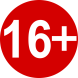 250-400 р.250-400 р.Тел:71-67-68,71-67-33Email: info@teatrtula.ruТел:71-67-68,71-67-33Email: info@teatrtula.ru19 февраля 2021 года12:0019 февраля 2021 года12:00Литературное размышление«Что такое счастье?»(по сказке К. Паустовского«Стальное колечко»)Литературное размышление«Что такое счастье?»(по сказке К. Паустовского«Стальное колечко»)Модельная библиотека № 8(г. Тула, пос. Косая Гора,ул. Гагарина, д. 7)(Клуб «Библионик»)Вход свободныйВход свободныйТел: 23-03-75Email: tbs_bibl8@tularegion.orgТел: 23-03-75Email: tbs_bibl8@tularegion.org19 февраля 2021 года12.0019 февраля 2021 года12.00Мастерская «Волшебные ручки» для детей.Мастерская «Волшебные ручки» для детей.МАУК «Культурно-досуговая система»«Центр культуры и досуга»ул. Металлургов, д. 22Вход свободныйВход свободныйТел:45-50-77,45-52-49Еmail:gkzmuk@tularegion.orgТел:45-50-77,45-52-49Еmail:gkzmuk@tularegion.org19 февраля 2021 года14.0019 февраля 2021 года14.00Онлайн выставка творческих работ«Зимняя академия творчества»в рамках проекта«Мастерская»Онлайн выставка творческих работ«Зимняя академия творчества»в рамках проекта«Мастерская»МБУК «Культурно -досуговое объединение»Филиал «Богучаровский»п. Октябрьскийhttps://vk.com/bogucharovskii_dk——Тел:72-68-34Еmail:tula-mbuk_kdo@tularegion.orgТел:72-68-34Еmail:tula-mbuk_kdo@tularegion.org19 февраля 2021 года14:0019 февраля 2021 года14:00Библиотечный урок«Как читать книгу»Библиотечный урок«Как читать книгу»Торховский библиотечный пункт(Тульская обл., п. Торхово,ул. Центральная д. 24)Вход свободныйВход свободныйEmail:tbs_torhovskijbp@tularegion.orgEmail:tbs_torhovskijbp@tularegion.org19 февраля2021 года16.0019 февраля2021 года16.00Творческая мастерскаяв технике «объёмный квиллинг»«Любимому папе»в рамках проекта «Мастерская»Творческая мастерскаяв технике «объёмный квиллинг»«Любимому папе»в рамках проекта «Мастерская»МБУК «Культурно - досуговое объединение»филиал «Плехановский»п. Плеханово,ул. Заводская, д. 17а(кружковая комната)Вход свободныйВход свободныйТел:75-22-29Еmail:tula-mbuk_kdo@tularegion.orgТел:75-22-29Еmail:tula-mbuk_kdo@tularegion.org19 февраля2021 года16.0019 февраля2021 года16.00Выставка творческих работ«Подарок защитнику»,посвященныйДню защитника Отечества и в рамках проекта «Мастерская»Выставка творческих работ«Подарок защитнику»,посвященныйДню защитника Отечества и в рамках проекта «Мастерская»МБУК «Культурно-досуговое объединение»филиал «Шатский»п. Шатск,ул. Садовая, д. 1-аВход свободныйВход свободныйТел:77-32-54Еmail:tula-mbuk_kdo@tularegion.orТел:77-32-54Еmail:tula-mbuk_kdo@tularegion.or19 февраля2021 года17.0019 февраля2021 года17.00Викторина«Мы разные, но мы вместе»в рамках празднования международного дня родного языка и проекта «Все свои»Викторина«Мы разные, но мы вместе»в рамках празднования международного дня родного языка и проекта «Все свои»МБУК «Культурно-досуговое объединение»филиал «Шатский»п. Шатск,ул. Садовая, д. 1-аВход свободныйВход свободныйТел:77-32-54Еmail:tula-mbuk_kdo@tularegion.orТел:77-32-54Еmail:tula-mbuk_kdo@tularegion.or19 февраля 2021 года17.0019 февраля 2021 года17.00Соревнования по боксу «Точный удар»в рамках проекта«В движении»Соревнования по боксу «Точный удар»в рамках проекта«В движении»МБУК «Культурно-досуговое объединение»отдел «Хрущевский»с. Хрущево,ул. Шкляра, д. 1аВход свободныйВход свободныйТел:77-32-92Еmail:tula-mbuk_kdo@tularegion.orgТел:77-32-92Еmail:tula-mbuk_kdo@tularegion.org19 февраля 2021 года18.0019 февраля 2021 года18.00Праздничный концерт, посвященный Дню защитника Отечества.Праздничный концерт, посвященный Дню защитника Отечества.МАУК «Культурно-досуговая система»Дом культуры «Хомяково», ул. Берёзовская, д. 2Вход свободныйВход свободныйТел:43-62-71Еmail:gkzmuk@tularegion.orgТел:43-62-71Еmail:gkzmuk@tularegion.org19 февраля 2021 года18.0019 февраля 2021 года18.00Праздничная концертная программа, посвященная Дню защитника Отечества.Праздничная концертная программа, посвященная Дню защитника Отечества.МАУК «Культурно-досуговая система»Дом культуры «Южный»пос. Менделеевский, ул. М. Горького, д. 13Вход свободныйВход свободныйТел:33-08-11Еmail:gkzmuk@tularegion.orgТел:33-08-11Еmail:gkzmuk@tularegion.org19 февраля 2021 года19.0019 февраля 2021 года19.00Dance-марафон«Зимние кружева»в рамках проекта«Все свои»Dance-марафон«Зимние кружева»в рамках проекта«Все свои»МБУК «Культурно -досуговое объединение»Филиал «Богучаровский»п. Октябрьский д. 113Вход свободныйВход свободныйТел:72-68-34Еmail:tula-mbuk_kdo@tularegion.orgТел:72-68-34Еmail:tula-mbuk_kdo@tularegion.org20 февраля 2021 года11:0020 февраля 2021 года11:00Спектакль «Большой секрет»Спектакль «Большой секрет»МАУК «Театрально-концертный центр» г. Тула, пр-т Ленина, д. 85, к. 1150-300 р.150-300 р.Тел:71-67-68,71-67-33Email: info@teatrtula.ruТел:71-67-68,71-67-33Email: info@teatrtula.ru20 февраля 2021 года11:0020 февраля 2021 года11:00Ретро-взгляд«Хранят историю поселка страницы старые газет»Ретро-взгляд«Хранят историю поселка страницы старые газет»Модельная библиотека № 8vk.com/muktbs8——Тел: 23-03-75Email: tbs_bibl8@tularegion.orgТел: 23-03-75Email: tbs_bibl8@tularegion.org20 февраля 2021 года12:0020 февраля 2021 года12:00Мастер-класс«Бычок»(изготовление органайзера)Мастер-класс«Бычок»(изготовление органайзера)Городская библиотека № 4vk.com/ muktbc4——Тел: 45-52-02Email: tbs_bibl4@tularegion.orgТел: 45-52-02Email: tbs_bibl4@tularegion.org20 февраля 2021 года12:0020 февраля 2021 года12:00Урок мужества«О Родине, о мужестве, о славе»(к дню защитника Отечества)Урок мужества«О Родине, о мужестве, о славе»(к дню защитника Отечества)Рассветовский библиотечный пунктvk.com/rassvetovskijbp——Тел: 72-34-93Email:tbs_rassvetovskijbp@tularegion.orgТел: 72-34-93Email:tbs_rassvetovskijbp@tularegion.org20 февраля 2021 года12:0020 февраля 2021 года12:00Литературно-музыкальнаякомпозиция«История Красной армии в песнях и стихах»(к дню защитника Отечества)Литературно-музыкальнаякомпозиция«История Красной армии в песнях и стихах»(к дню защитника Отечества)Центральная районная библиотекаvk.com/crbmuktbs——Тел: 72-53-92tbs_srb@tularegion.orgТел: 72-53-92tbs_srb@tularegion.org20 февраля 2021 года12.0020 февраля 2021 года12.00Игровая программа, посвященная Дню Защитника Отечества.Игровая программа, посвященная Дню Защитника Отечества.МАУК «Культурно-досуговая система»Дом культуры «Южный»пос. Менделеевский, ул. М. Горького, д. 13Вход свободныйВход свободныйТел:33-08-11Еmail:gkzmuk@tularegion.orgТел:33-08-11Еmail:gkzmuk@tularegion.org20 февраля 2021 года13.0020 февраля 2021 года13.00Мастер-класс по ДПТ по технике Бумагопластика«Змейка Антистресс»в рамках проекта «Мастерская»Мастер-класс по ДПТ по технике Бумагопластика«Змейка Антистресс»в рамках проекта «Мастерская»МБУК «Культурно-досуговое объединение»филиал «Концертный зал «Орион»п. Ленинский, ул. Ленина, д. 1Вход свободныйВход свободныйТел:72-60-96Еmail:tula-mbuk_kdo@tularegion.orgТел:72-60-96Еmail:tula-mbuk_kdo@tularegion.org20 февраля2021 года 17.0020 февраля2021 года 17.00Праздничная программа«Богатырская наша сила!»,посвященная Дню защитника Отечествав рамках проекта«Традиции большой страны»Праздничная программа«Богатырская наша сила!»,посвященная Дню защитника Отечествав рамках проекта«Традиции большой страны»МБУК «Культурно -досуговое объединение»отдел «Рождественский»п. Рождественский,ул. 40 лет Октября, д. 1Вход свободныйВход свободныйТел:77-33-30Еmail:tula-mbuk_kdo@tularegion.orgТел:77-33-30Еmail:tula-mbuk_kdo@tularegion.org20 февраля 2021 года 14.0020 февраля 2021 года 14.00Мастерская онлайн«Открытка на 23 февраля»в рамках проекта «Мастерская»Мастерская онлайн«Открытка на 23 февраля»в рамках проекта «Мастерская»МБУК «Культурно-досуговое объединение»отдел «Торховский»п. Торховоhttps://vk.com/kdo_torxovo——Тел:77-33-15Еmail:tula-mbuk_kdo@tularegion.orgТел:77-33-15Еmail:tula-mbuk_kdo@tularegion.org20 февраля2021 года14.0020 февраля2021 года14.00Праздничный концерт«Честь имею»,посвященный Дню защитника ОтечестваПраздничный концерт«Честь имею»,посвященный Дню защитника ОтечестваМБУК «Культурно- досуговое объединение»отдел «Старобасовский»д. Старое Басово, д. 38-аВход свободныйВход свободныйТел:77-33-16Еmail:tula-mbuk_kdo@tularegion.orgТел:77-33-16Еmail:tula-mbuk_kdo@tularegion.org20 февраля 2021 года14:0020 февраля 2021 года14:00Виртуальная выставка«Отвага, мужество и честь»(к Дню защитника Отечества)Виртуальная выставка«Отвага, мужество и честь»(к Дню защитника Отечества)Библиотечно-информационный комплексvk.com/public196941062——Тел: 55-49-47Email:tbs_bik@tularegion.orgТел: 55-49-47Email:tbs_bik@tularegion.org20 февраля 2021 года15:0020 февраля 2021 года15:00Онлайн-викторина«Азбука военная, необыкновенная»(к дню защитника Отечества)Онлайн-викторина«Азбука военная, необыкновенная»(к дню защитника Отечества)Алешинский библиотечный пунктvk.com/id569420840——Тел: 72-21-40Email:tbs_aleshinskijbp@tularegion.orgТел: 72-21-40Email:tbs_aleshinskijbp@tularegion.org20 февраля 2021 года 15.0020 февраля 2021 года 15.00Литературная игра-викторина «Имя знакомое с детства»Литературная игра-викторина «Имя знакомое с детства»МБУК «Культурно -досуговое объединение»филиал «Прилепский»п. Прилепы,ул. Будённого, д. 9Вход свободныйВход свободныйТел:77-33-16Еmail:tula-mbuk_kdo@tularegion.orgТел:77-33-16Еmail:tula-mbuk_kdo@tularegion.org20февраля2021 года16.0020февраля2021 года16.00Мастер – класспо изобразительному искусствув технике «Акварель»«Нашим папам, посвящается»в рамках проекта «Мастерская»Мастер – класспо изобразительному искусствув технике «Акварель»«Нашим папам, посвящается»в рамках проекта «Мастерская»МБУК «Культурно - досуговое объединение»филиал «Плехановский»п. Плеханово,ул. Заводская, д. 17а(фойе филиала)Вход свободныйВход свободныйТел:75-22-29Еmail:tula-mbuk_kdo@tularegion.orgТел:75-22-29Еmail:tula-mbuk_kdo@tularegion.org20 февраля 2021года17.0020 февраля 2021года17.00Вечер отдыха«С Днем защитника Отечества!»Вечер отдыха«С Днем защитника Отечества!»МБУК «Культурно-досуговое объединение»отдел «Михалковский»п. Михалково,ул. Карбышева д. 20аВход по пригласительнымВход по пригласительнымТел:50-86-63Еmail:tula-mbuk_kdo@tularegion.orgТел:50-86-63Еmail:tula-mbuk_kdo@tularegion.org20 февраля
2021года
17.0020 февраля
2021года
17.00Праздничный концерт 
«Солдаты России», посвященный Дню защитника ОтечестваПраздничный концерт 
«Солдаты России», посвященный Дню защитника ОтечестваМБУК «Культурно - досуговое объединение»отдел «Зайцевский»ул. Новая, д. 1Входпо пригласительнымВходпо пригласительнымТел:72-43-24Еmail:tula-mbuk_kdo@tularegion.orgТел:72-43-24Еmail:tula-mbuk_kdo@tularegion.org20 февраля2021 года17.0020 февраля2021 года17.00Праздничная программа«Сегодня праздник Ваш, мужчины!»,посвященная Дню защитника Отечествав рамках проекта«Традиции большой страны»Праздничная программа«Сегодня праздник Ваш, мужчины!»,посвященная Дню защитника Отечествав рамках проекта«Традиции большой страны»МБУК «Культурно - досуговое объединение»Отдел «Архангельский»с. Архангельскоеул. Промышленная, д. 2Вход свободныйВход свободныйТел:77-33-13Еmail:tula-mbuk_kdo@tularegion.orТел:77-33-13Еmail:tula-mbuk_kdo@tularegion.or20 февраля 2021 года17.0020 февраля 2021 года17.00Праздничный концерт, посвященный Дню защитника Отечества.Праздничный концерт, посвященный Дню защитника Отечества.МАУК «Культурно-досуговая система»«Центр культуры и досуга»ул. Металлургов, д. 22Вход свободныйВход свободныйТел:45-50-77,45-52-49Еmail:gkzmuk@tularegion.orgТел:45-50-77,45-52-49Еmail:gkzmuk@tularegion.org20 февраля 2021 года 17.3020 февраля 2021 года 17.30Развлекательная викторина для детей«День защитника Отечества»в рамках проекта«Расти! Играй!»Развлекательная викторина для детей«День защитника Отечества»в рамках проекта«Расти! Играй!»МБУК «Культурно – досуговое объединение»отдел «Крутенский»д. Крутое, д. 6аВход свободныйВход свободныйТел:77-33-16Еmail:tula-mbuk_kdo@tularegion.orgТел:77-33-16Еmail:tula-mbuk_kdo@tularegion.org20 февраля 2021 года18.0020 февраля 2021 года18.00Концертная программа«Защитникам Отечества».Концертная программа«Защитникам Отечества».МАУК «Культурно-досуговая система»Дом культуры«Косогорец»пос. Косая гора, ул. Гагарина, д. 2Вход свободныйВход свободныйТел:23-72-88, 23-69-60Еmail:kosogorec@tularegion.orgТел:23-72-88, 23-69-60Еmail:kosogorec@tularegion.org20 февраля 2021 годя 18.0020 февраля 2021 годя 18.00Праздничный концерт«Свято дело – Родине служить»посвященный Дню Защитника ОтечестваПраздничный концерт«Свято дело – Родине служить»посвященный Дню Защитника ОтечестваМБУК «Культурно-досуговое объединение»Филиал «Барсуковский»п. Барсуки,ул. Советская, д. 16аВход свободныйВход свободныйТел:77-32-92Еmail:tula-mbuk_kdo@tularegion.orgТел:77-32-92Еmail:tula-mbuk_kdo@tularegion.org20 февраля 2021 года 18.0020 февраля 2021 года 18.00Конкурсная игровая программа«Да здравствуют мужчины!!!!»в рамках проекта«Расти! Играй!»Конкурсная игровая программа«Да здравствуют мужчины!!!!»в рамках проекта«Расти! Играй!»МБУК «Культурно–досуговое объединение»отдел «Ильинский»п. Ильинка,ул. Центральная,д. 19А, корп. 1Вход свободныйВход свободныйТел:77-33-16Еmail:tula-mbuk_kdo@tularegion.orgТел:77-33-16Еmail:tula-mbuk_kdo@tularegion.org20 февраля 2021 года18.0020 февраля 2021 года18.00Концерт«Защитники Отечества,вы – гордость человечества!»,посвященный Дню Защитника ОтечестваКонцерт«Защитники Отечества,вы – гордость человечества!»,посвященный Дню Защитника ОтечестваМБУК «Культурно-досуговое объединение»отдел «Хрущевский» с. Хрущево,ул. Шкляра, д. 1аВход свободныйВход свободныйТел:77-32-92Еmail:tula-mbuk_kdo@tularegion.orgТел:77-32-92Еmail:tula-mbuk_kdo@tularegion.org20 февраля2021 года18.0020 февраля2021 года18.00Концертная программа «Сегодня праздник ваш, мужчины»,посвященная Дню защитника Отечестваи в рамках проекта «Все свои»Концертная программа «Сегодня праздник ваш, мужчины»,посвященная Дню защитника Отечестваи в рамках проекта «Все свои»МБУК «Культурно - досуговое объединение»филиал «Плехановский»п. Плеханово,ул. Заводская, д. 17а(зрительный зал)100 р.100 р.Тел:75-22-29Еmail:tula-mbuk_kdo@tularegion.orgТел:75-22-29Еmail:tula-mbuk_kdo@tularegion.org20 февраля 2021 года19:0020 февраля 2021 года19:00Спектакль «Про Федота-стрельца, удалого молодца»Спектакль «Про Федота-стрельца, удалого молодца»МАУК «Театрально-концертный центр» г. Тула, пр-т Ленина, д. 85, к. 1250-400 р.250-400 р.Тел:71-67-68,71-67-33Email: info@teatrtula.ruТел:71-67-68,71-67-33Email: info@teatrtula.ru21 февраля2021 года12.0021 февраля2021 года12.00Любительский турнирпо шашкам,посвященный Дню защитника ОтечестваЛюбительский турнирпо шашкам,посвященный Дню защитника ОтечестваМБУК «Культурно- досуговое объединение»отдел «Старобасовский»д. Старое Басово, д. 38-аВход свободныйВход свободныйТел:77-33-16Еmail:tula-mbuk_kdo@tularegion.orgТел:77-33-16Еmail:tula-mbuk_kdo@tularegion.org21 февраля 2021 года12.0021 февраля 2021 года12.00Творческий мастер-классТворческий мастер-классМАУК «Культурно-досуговая система»Дом культуры «Южный»пос. Менделеевский, ул. М. Горького, д. 13Вход свободныйВход свободныйТел:33-08-11Еmail:gkzmuk@tularegion.orgТел:33-08-11Еmail:gkzmuk@tularegion.org21 февраля 2021 года12.0021 февраля 2021 года12.00Мастер-класс от руководителя любительского объединения «Звучащее слово» Абрамова И.Н. к Международному Дню родного языка.Мастер-класс от руководителя любительского объединения «Звучащее слово» Абрамова И.Н. к Международному Дню родного языка.https://vk.com/dk_youzhnyi——Тел:33-08-11Еmail:gkzmuk@tularegion.orgТел:33-08-11Еmail:gkzmuk@tularegion.org21 февраля2021 года12.3021 февраля2021 года12.30Турнир по футболу«Нужен гол»,посвященный Дню защитника Отечествав рамках проекта«В движении»Турнир по футболу«Нужен гол»,посвященный Дню защитника Отечествав рамках проекта«В движении»МБУК «Культурно-досуговое объединение»филиал «Культурно – спортивный комплекс»п. ОбидимостадионВход по предварительной записиВход по предварительной записиТел:77-32-54Еmail:tula-mbuk_kdo@tularegion.orgТел:77-32-54Еmail:tula-mbuk_kdo@tularegion.org21 февраля2021 года13.0021 февраля2021 года13.00Концертная программа «Мужчинам посвящается» приуроченнаяк празднованию Дня защитника ОтечестваКонцертная программа «Мужчинам посвящается» приуроченнаяк празднованию Дня защитника ОтечестваМБУК «Культурно-досуговое объединение»филиал «Федоровский»с. Федоровка,ул. Станционная д. 7аВход свободныйВход свободныйТел:77-49-18Еmail:tula-mbuk_kdo@tularegion.orgТел:77-49-18Еmail:tula-mbuk_kdo@tularegion.org21 февраля 2021 года 14.0021 февраля 2021 года 14.00Игровая программа«23 февраля»в рамках проекта«Расти! Играй!»Игровая программа«23 февраля»в рамках проекта«Расти! Играй!»МБУК «Культурно – досуговое объединение»отдел «Сергиевский»п. Сергиевский,ул. Центральная, д. 18Вход свободныйВход свободныйТел:77-33-16Еmail:tula-mbuk_kdo@tularegion.orgТел:77-33-16Еmail:tula-mbuk_kdo@tularegion.org21 февраля 2021 года17:0021 февраля 2021 года17:00Концерт кроссовер-ансамбля 
Red Sparrow BandКонцерт кроссовер-ансамбля 
Red Sparrow BandМАУК «Театрально-концертный центр» г. Тула, пр-т Ленина, д. 85, к. 1150-300 р.150-300 р.Тел:71-67-68,71-67-33Email: info@teatrtula.ruТел:71-67-68,71-67-33Email: info@teatrtula.ru21 февраля2021 года17.0021 февраля2021 года17.00Концертная программа«С праздником, защитники!», посвященная Дню защитника ОтечестваКонцертная программа«С праздником, защитники!», посвященная Дню защитника ОтечестваМБУК «Культурно-досуговое объединение»отдел «Алешинский»с. Алешня, ул. Центральная,д. 35Вход свободныйВход свободныйТел:77-33-14Еmail:tula-mbuk_kdo@tularegion.orgТел:77-33-14Еmail:tula-mbuk_kdo@tularegion.org